一般社団法人日本エフェクチュエーション協会　法人・入会申込書　　　年　　　月　　　日一般社団法人日本エフェクチュエーション協会代表理事　樋原 伸彦　殿法人名　　　　　　　　　　　　　　　　　氏名　　　　　　　　　　　　　　　　印私は、一般社団法人日本エフェクチュエーション協会の趣旨に賛同し、入会申し込みをいたします入会後は、一般社団法人日本エフェクチュエーション協会の定款および諸規定を遵守します。入会申込みにおける個人情報の利用目的に関するお知らせ本協会では、個人情報の保護に基づき、入会申込書に記載の個人情報は、会員の特定及び関連情報提供を目的として一般社団法人日本エフェクチュエーション協会が使用し、本人の許可無く協会外に開示、提供することはありません。■一般社団法人日本エフェクチュエーション協会		連絡先・提出先：membership@j-effectuation.org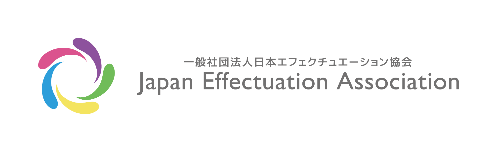 会員の種別法人会員（年会費24万円／一口）　　　24万円　　×　　　　口数　　　　　　合計　　　　　　　　円フリガナ代表会員 氏名代表会員　生年月日（西暦）年　　　月　　　日年　　　月　　　日年　　　月　　　日性別性別男　・　女　・　他　・　回答しない男　・　女　・　他　・　回答しない男　・　女　・　他　・　回答しない男　・　女　・　他　・　回答しない代表会員 所属（役職／職種）代表会員を含む登録者とご連絡先※一口で代表会員含め２名までの登録となります。※一口以上の申し込みの場合は、３人目以降をご記入ください。※四口以上申し込みの場合は別紙にてご連絡願います。※ご案内が不要な方を除き、メールアドレスをすべてご記入ください。（代表会員）１．氏名：　　　　　　　　メールアドレス：（他登録者）２．氏名：　　　　　　　　メールアドレス：３．氏名：　　　　　　　　メールアドレス：４．氏名：　　　　　　　　メールアドレス：５．氏名：　　　　　　　　メールアドレス：６．氏名：　　　　　　　　メールアドレス：（代表会員）１．氏名：　　　　　　　　メールアドレス：（他登録者）２．氏名：　　　　　　　　メールアドレス：３．氏名：　　　　　　　　メールアドレス：４．氏名：　　　　　　　　メールアドレス：５．氏名：　　　　　　　　メールアドレス：６．氏名：　　　　　　　　メールアドレス：（代表会員）１．氏名：　　　　　　　　メールアドレス：（他登録者）２．氏名：　　　　　　　　メールアドレス：３．氏名：　　　　　　　　メールアドレス：４．氏名：　　　　　　　　メールアドレス：５．氏名：　　　　　　　　メールアドレス：６．氏名：　　　　　　　　メールアドレス：（代表会員）１．氏名：　　　　　　　　メールアドレス：（他登録者）２．氏名：　　　　　　　　メールアドレス：３．氏名：　　　　　　　　メールアドレス：４．氏名：　　　　　　　　メールアドレス：５．氏名：　　　　　　　　メールアドレス：６．氏名：　　　　　　　　メールアドレス：（代表会員）１．氏名：　　　　　　　　メールアドレス：（他登録者）２．氏名：　　　　　　　　メールアドレス：３．氏名：　　　　　　　　メールアドレス：４．氏名：　　　　　　　　メールアドレス：５．氏名：　　　　　　　　メールアドレス：６．氏名：　　　　　　　　メールアドレス：（代表会員）１．氏名：　　　　　　　　メールアドレス：（他登録者）２．氏名：　　　　　　　　メールアドレス：３．氏名：　　　　　　　　メールアドレス：４．氏名：　　　　　　　　メールアドレス：５．氏名：　　　　　　　　メールアドレス：６．氏名：　　　　　　　　メールアドレス：（代表会員）１．氏名：　　　　　　　　メールアドレス：（他登録者）２．氏名：　　　　　　　　メールアドレス：３．氏名：　　　　　　　　メールアドレス：４．氏名：　　　　　　　　メールアドレス：５．氏名：　　　　　　　　メールアドレス：６．氏名：　　　　　　　　メールアドレス：（代表会員）１．氏名：　　　　　　　　メールアドレス：（他登録者）２．氏名：　　　　　　　　メールアドレス：３．氏名：　　　　　　　　メールアドレス：４．氏名：　　　　　　　　メールアドレス：５．氏名：　　　　　　　　メールアドレス：６．氏名：　　　　　　　　メールアドレス：（代表会員）１．氏名：　　　　　　　　メールアドレス：（他登録者）２．氏名：　　　　　　　　メールアドレス：３．氏名：　　　　　　　　メールアドレス：４．氏名：　　　　　　　　メールアドレス：５．氏名：　　　　　　　　メールアドレス：６．氏名：　　　　　　　　メールアドレス：郵送物の宛先※資料等の送付先□勤務先□自宅代表電話番号氏名：　　　　　　　　　		電話番号：氏名：　　　　　　　　　		電話番号：氏名：　　　　　　　　　		電話番号：氏名：　　　　　　　　　		電話番号：氏名：　　　　　　　　　		電話番号：氏名：　　　　　　　　　		電話番号：氏名：　　　　　　　　　		電話番号：氏名：　　　　　　　　　		電話番号：氏名：　　　　　　　　　		電話番号：法人の事業内容・概要入会の理由・紹介者（紹介者氏名：　　　　　　）（紹介者氏名：　　　　　　）（紹介者氏名：　　　　　　）（紹介者氏名：　　　　　　）（紹介者氏名：　　　　　　）（紹介者氏名：　　　　　　）（紹介者氏名：　　　　　　）（紹介者氏名：　　　　　　）（紹介者氏名：　　　　　　）会費の振込先PayPay銀行　ビジネス営業部　店番号 005　普通　口座番号５５９２５８０一般社団法人　日本エフェクチュエーション協会　PayPay銀行　ビジネス営業部　店番号 005　普通　口座番号５５９２５８０一般社団法人　日本エフェクチュエーション協会　PayPay銀行　ビジネス営業部　店番号 005　普通　口座番号５５９２５８０一般社団法人　日本エフェクチュエーション協会　PayPay銀行　ビジネス営業部　店番号 005　普通　口座番号５５９２５８０一般社団法人　日本エフェクチュエーション協会　PayPay銀行　ビジネス営業部　店番号 005　普通　口座番号５５９２５８０一般社団法人　日本エフェクチュエーション協会　PayPay銀行　ビジネス営業部　店番号 005　普通　口座番号５５９２５８０一般社団法人　日本エフェクチュエーション協会　PayPay銀行　ビジネス営業部　店番号 005　普通　口座番号５５９２５８０一般社団法人　日本エフェクチュエーション協会　PayPay銀行　ビジネス営業部　店番号 005　普通　口座番号５５９２５８０一般社団法人　日本エフェクチュエーション協会　PayPay銀行　ビジネス営業部　店番号 005　普通　口座番号５５９２５８０一般社団法人　日本エフェクチュエーション協会　協会記入欄受付日／入会金／入金日／入金日／承認日／承認日／理事承認／管理 No.E-＊＊＊＊＊管理 No.E-＊＊＊＊＊